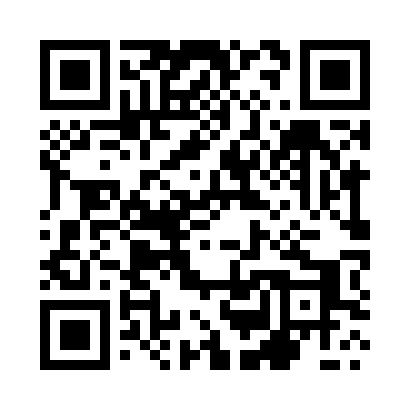 Prayer times for Srednie Male, PolandMon 1 Apr 2024 - Tue 30 Apr 2024High Latitude Method: Angle Based RulePrayer Calculation Method: Muslim World LeagueAsar Calculation Method: HanafiPrayer times provided by https://www.salahtimes.comDateDayFajrSunriseDhuhrAsrMaghribIsha1Mon4:076:0312:324:597:018:512Tue4:046:0112:315:007:038:533Wed4:015:5912:315:017:048:554Thu3:585:5612:315:027:068:575Fri3:555:5412:305:047:088:596Sat3:535:5212:305:057:099:017Sun3:505:5012:305:067:119:048Mon3:475:4812:305:077:129:069Tue3:445:4612:295:087:149:0810Wed3:415:4312:295:097:169:1011Thu3:385:4112:295:107:179:1312Fri3:355:3912:295:127:199:1513Sat3:325:3712:285:137:219:1714Sun3:295:3512:285:147:229:2015Mon3:265:3312:285:157:249:2216Tue3:245:3112:285:167:259:2417Wed3:215:2912:275:177:279:2718Thu3:175:2612:275:187:299:2919Fri3:145:2412:275:197:309:3220Sat3:115:2212:275:207:329:3421Sun3:085:2012:265:217:349:3722Mon3:055:1812:265:227:359:4023Tue3:025:1612:265:237:379:4224Wed2:595:1412:265:247:389:4525Thu2:565:1212:265:257:409:4726Fri2:535:1012:265:267:429:5027Sat2:495:0912:255:277:439:5328Sun2:465:0712:255:287:459:5629Mon2:435:0512:255:297:469:5930Tue2:395:0312:255:307:4810:01